GUIDELINES FOR THE CONDUCT OF D.U.S.U. ELECTIONS : 2023-24No candidate contesting election of Office-bearers of the Union will be allowed to enter any College or Hostel premises for the purpose of canvassing without proper identification i.e. College Identity Card or an Identity Slip issued by the Office of the Chief Election Officer.Canvassing time for the DUSU Elections from 08:00 a.m. to 08:00 p.m. Each candidate will have not more than 04 (four) bonafide students while canvassing in the College/Campus. Each supporter of a candidate, if any, accompanying the candidate should also carry his/her College Identity Card while canvassing in a College/Hostel.  Supporters of the candidate who are not members of DUSU will not be allowed to enter the College/ Department/Institution.The Principal of Colleges/Head of the Departments/ Institutions may announce appropriate time in their College/Institution/ Department when a candidate can come, meet and address the students of College/Institution/ Department.  This may be given adequate publicity so that the candidates and students know the arrangements so made.No candidate or his supporters will indulge in any act of gross indiscipline as per provisions of the Ordinance XV B of the University of Delhi as listed below:Physical assault or threat to use physical force, against any member of the teaching and non-teaching staff of any College/Institution/ Department and against any student within the University of Delhi.Carrying of, Use of  or threat of use of any weapons;Any violation   of the provisions of Civil Rights Protection Act 1976;Violation of the status, dignity and honour of students belonging to the Scheduled Castes and Tribes.Any practice whether verbal or otherwise derogatory to women;Any attempt at bribing or corruption in any manner;Willful destruction of institutional property;Creating ill-will or intolerance on religious or communal grounds;Causing disruption in any manner of the academic functioning of the University System.The candidature of the candidate may be cancelled without prior intimation if the candidate/supporter is found to be involved in any such activities prohibited as per ordinance XV B of the University of Delhi.On the day of polling, if a candidate visits a College/Department, HOD/Principal or Election Officer or some other teacher deputed by the HOD/Principal/Election Officer may take him/her around the Polling booths for his/her satisfaction.Contd…2/--: 2 :-Adequate police force be provided in each College/ Department/Institution/. The police authorities will also post some police constables around the canteens, Bus stands near the College/Department/Institution and other sensitive points.The Electric Supply authorities be requested to ensure that on the day of polling there is no power failure and also at the time of counting of votes in the Evening Colleges.That authorities of College/Department/Institution will make adequate arrangements for Emergency lights, etc. to cope up with any emergency situation.For each office of DUSU office bearers there would be separate EVM (DUSU set up) would be provided by the Office of Chief Election Officer. For College/Department/Institution Student’s Union Election, paper ballot will be used and would be provided by the Principal/Head/Director of each College/Department/Institution. Colleges/Departments/Institutions/ should ensure that all EVMs are properly sealed and name of the College/Department/Institution clearly written on each EVM before these are dispatched to the Counting Centre.  The EVMs for DUSU Election should reach the Counting Centre immediately after the polling is over. Necessary EVMs will be dispatched to the College/Institute/Departments on 21st September, 2023 and College/Institutions/Departments will make appropriate arrangements for conduct of elections. The polling hours are from  to 1.00 p.m. for Day Classes and 3.00 p.m. to 7.30 p.m. for Evening Classes. All students who report for polling during the above timings should be allowed to cast their votes.Every bonafide student should be allowed to cast his/her vote after checking his/her Identity Card.The statement showing the number of votes polled should be sent in a sealed cover alongwith the EVMs. Police escorts should be made available for transportation of EVMs from the Colleges/Institutions/Departments to the Counting Centre.The Colleges/Institutions/Departments will give publicity to the instructions regarding how to vote with EVM for the election of DUSU office bearers and for college student’s union through paper ballot.  										Sd/-Chief Election Officer-*-*-*-*-*-*-*-*-*-*-UNIVERSITY OF DELHIRULES REGARDING CONDUCT OF ELECTIONS OF THE OFFICE BEARERS AND MEMBERS OF CENTRAL COUNCIL OF DELHI UNIVERSITY STUDENTS’ UNION UNDER CHAPTER-VIII CLAUSE 24 OF DELHI UNIVERSITY STUDENTS UNION CONSTITUTION : EFFECTIVE FROM 1996-97.The Patron shall nominate every year a Chief Election Officer to conduct the elections of the Office-bearers and members of the Central Council of Delhi University Students Union.The Patron shall also appoint Election Officers in various Colleges/ Institutions affiliated to Delhi University Students’ .The Election Officers shall work in coordination with the Chief Election Officer.The Chief Election Officer and the Election Officers may appoint such number of Returning Officers as they may deem necessary.The Electoral College for elections will consist of all students admitted to various courses of study in colleges/institutions affiliated to Delhi University Students’ Union upto One day before the date fixed for filing of nominations.All Elections will be held by Secret Ballot.The Chief Election Officer shall issue a complete schedule of elections giving therein the date and time for filing nominations, scrutiny of nominations, the authority with whom nominations are to be filed, the date for withdrawal of nomination and the date and time of holding the elections and other instructions, etc. if any.Forms for nominations to various offices will be prescribed by the Chief Election Officer.Nominations for the posts of Office-bearers will be filed at the Office of the Chief Election Officer, who will scrutinize the nominations at his office and put up on the Notice Board the final list of candidates for election of Office-bearers after withdrawals, if any.The Nomination papers are accepted along with a Bank Draft for Rs. 500/- (Rupees five hundred only) as security deposit in favour of the Treasurer, DUSU, issued by a Scheduled Bank in Delhi.  The Bank Draft is to be submitted in the office of the Chief Election Officer, Delhi University Students’ Union Elections at the time of Nomination and the candidate is required to obtain a receipt thereof.  In case any candidate fails to deposit in person, the above said bank draft alongwith Nomination paper, his/her candidature for the said post shall be deemed to have been withdrawn by the said candidate. The security deposit shall be forfeited in case a candidate fails to get atleast 10% of the total valid votes cast for the post for which he/she is seeking election. The amount so forfeited shall be deposited in the account of Delhi University Students’ Union. A candidate withdrawing his/her candidature before the last date fixed for such withdrawal may claim the return of bank draft from the Office of the Chief Election Officer within One week in person by showing his/her College/Institution Identity Card.A candidate who has secured at least 10% of the total valid votes cast for the post he/she is seeking election may claim refund of security deposit from the Office of the Treasurer, Delhi University Students’  within 7 days of the declaration of the result of election.Nominations for the membership of the Central Council shall be invited by and filed with the Election Officers in various Colleges/Institutions, who will also do the scrutiny of these nominations and put up on the Notice Board of the college, final list of candidates for elections after withdrawals, if any.Simultaneous elections will be held for the following in the Colleges/Institutions affiliated to Delhi University Students’ :-       President of Students’ Union of the College/Institution.       Member(s) of the Central Council of DUSU from the College/Institution and       Office-bearers of the  University Students’ UnionThe Chief Election Officer will arrange for the counting of votes for the Office-bearers of the Delhi University Students’  and also announce the results.The Election Officers in the respective Colleges/Institutions will arrange for the counting of votes for :-President of the Students  of the College/Institutions.Members of the Central Council from the College/Institution and announce the   result and communicate the same immediately but not later than 24 hours to the Chief Election Officer.The Election Petition, if any, may be made to the Patron of the  by a candidate or candidates within 48 hours after the declaration of results by the Chief Election Officer.  No election petition shall be entertained after the expiry of 48 hours of the declaration of results.The Chief Election Officer may issue necessary directions to the Election Officers for the smooth and orderly conduct of elections.Sd/-							Chief Election Officer *.*.*.*.*.*.*.*.*.*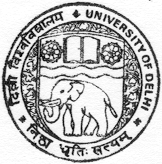 OFFICE OF THE CHIEF EION OFFICERDELHI  STUDENTS’ UNIONELECTIONS : 2023-2024